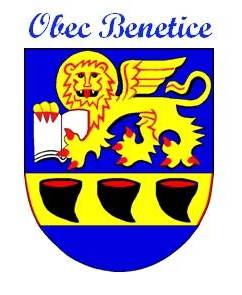 Program zasedání zastupitelstva obceMísto konání: budova OÚ BeneticeDne 25.5.2022Zahájení 19:00 hod.Plnění usnesení z minulého ZOProjednání žádosti o převod části pozemku p.č. 251/12 o výměře 34 m2Projednání návrhu pojistné smlouvy majetku a odpovědnosti za škodyProjednání nabídky firmy Axiom na revitalizaci obecní alejeŽádost Linky bezpečí z.s. o pokračování finanční podporyŽádost Lesů ČR o stanovisko ke stavebnímu záměru v k.ú. Věstoňovice